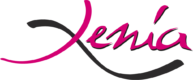 AZIENDE PARTNERSEP:  22  -  Servizi culturali e di spettacoloDATA STIPULA ACCORDO: 17/10/2022RAGIONE SOCIALE AZIENDA: PERFEXIONFORMA GIURIDICA AZIENDA:  SRL       PARTITA IVA: 04470380611INDIRIZZO COMPLETO SEDE LEGALE: VIALE DEI BERSAGLIERI 7 CASERTAINDIRIZZO COMPLETO SEDI OPERATIVE:  VIALE DEI BERSAGLIERI 7 CASERTACODICE ATECO: 773999/46693/702209 ULA:  3